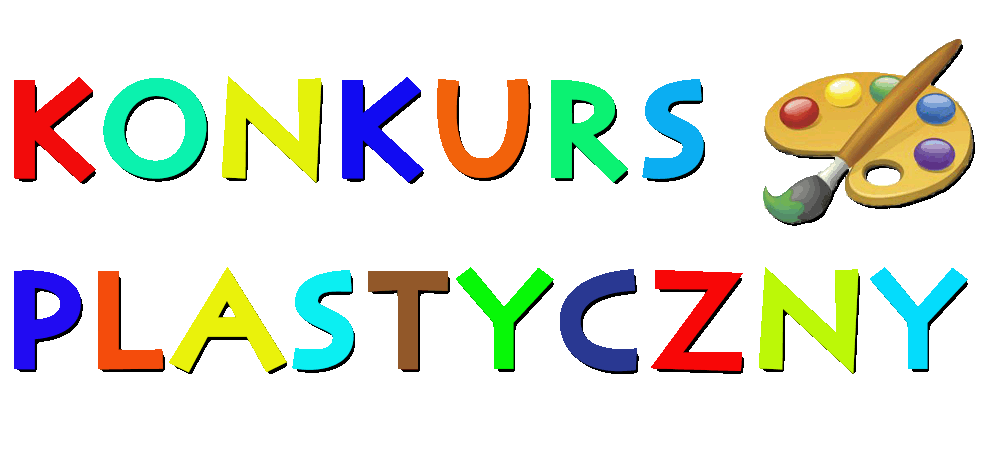 Kwiecień-Maj 2021 rokW związku z zaistniałą sytuacją Gminny Ośrodek Kultury w Kamionce Wielkiej  jak i inne instytucje kultury, nie ma możliwości organizowania w tradycyjnej formie imprez, wystaw czy konkursów. Wychodzimy więc naprzeciw młodym artystom i ogłaszamy konkurs plastyczny. Dzięki temu każda osoba, która swój czas spędzony w zamknięciu wykorzysta na pracę twórczą, będzie mogła zaprezentować jej owoce na stronie internetowej Gminnego Ośrodka Kultury.Konkurs na pracę plastyczną „Człowiek i przyroda”Regulamin konkursuXXXI Gminnego Konkursu Plastycznego§ 1. Organizator Konkursu Organizatorem Konkursu jest Gminny Ośrodek Kultury w Kamionce Wielkiej§ 2.  Celem konkursu jest: 1. Popularyzacja twórczości plastycznej w środowisku szkolnym,2. Rozwijanie zainteresowań plastycznych wśród dzieci i młodzieży szkolnej,3. Umożliwianie przekazu w formie plastycznej fantazji ,wyobraźni i marzeń dziecka,4. Konkurs ma na celu wyłonienie prac, które poprzez indywidualną interpretację i niczym   nieograniczoną wyobraźnię najcelniej ukażą temat konkursu.§ 3 Założenia organizacyjne  Konkurs przeznaczony jest dla dzieci i młodzieży z terenu Gminy Kamionka Wielka i oceniony zostanie w trzech kategoriach wiekowych: 6-9 lat, 10-12 lat, 13-15 lat§ 4 Format pracy i techniki 1. Format pracy nie może być większy niż A3. 2. Praca (1 szt.) musi być wykonana samodzielnie przez uczestnika konkursu. 3. Dopuszczalne techniki wykonania prac: malarstwo (oprócz malarstwa na szkle), grafika; rysunek wykonany ołówkiem, pastelami lub kredkami, collage.§ 5 Zgłoszenie i ocena prac konkursowych1.Prace należy przesłać pocztą lub osobiście na adres  Gminny Ośrodek Kultury w Kamionce Wielkiej, 33-334 Kamionka Wielka 5 lub dostarczyć do najbliższych placówek kultury: Świetlica Wiejska w Boguszy, Świetlica Wiejska w Mszalnicy, Wiejski Dom Kultury w Mystkowie (w godzinach otwarcia placówek). Z tyłu pracy  prosimy podać imię i nazwisko, wiek dziecka (autora pracy) oraz kontaktowy numer telefonu do opiekuna. Do pracy należy dołączyć podpisany formularz zgłoszeniowy wraz ze zgodą rodzica/opiekuna.3. Prace należy składać do dnia 10.05.2021 r. (do godziny 15:00).4. Prace nie spełniające zasad uczestnictwa, nie będą podlegały ocenie konkursowej.5. O wyłonieniu laureatów konkursu decyduje Jury. 6. Jury pod uwagę weźmie: pomysłowość i oryginalne ujęcie tematu oraz estetykę wykonania pracy.7. Decyzje Jury są nieodwołalne i niezaskarżalne. § 6 Prawa autorskie i przepisy RODO                                                                                           1. Udział w Konkursie jest jednoznaczny z nieodpłatnym udzieleniem praw autorskich na wykorzystanie prac w celach promocyjnych Konkursu.                                                                          2. Osoby nadsyłające prace konkursowe wyrażają zgodę na przetwarzanie danych osobowych uczestnika i jego rodzica/opiekuna prawnego przez Gminny Ośrodek Kultury w Kamionce Wielkiej zgodnie z Ustawą z dnia 29.08.1997 r. o ochronie danych osobowych (Dz. U. 2016 r. poz. 922 z późn. zm.). Administratorem Danych Osobowych jest Zarządca Gminnego Ośrodka Kultury  Kamionce Wielkiej, 33-334 Kamionka Wielka. 3. Dane osobowe podawane w wiadomości będą przetwarzane wyłącznie w celu realizacji Konkursu. Osobie, której dane dotyczą, przysługuje prawo dostępu do treści jej danych oraz ich poprawiania. Dane nie będą udostępniane podmiotom innym niż upoważnione na podstawie przepisów prawa. § 7 Ogłoszenie wyników Konkursu                                                                                                           Do dnia 31 maja na stronie internetowej GOK zamieszczone będą wyniki konkursu.§ 8 Nagrody                                                                                                                                         1. Jury wyłoni po 3 najciekawsze prace w każdej kategorii wiekowej. Przewiduje się także 6 wyróżnień.                                                                                                                                      2. Komisja ma prawo innego poddziału nagród. Werdykt Jury jest ostateczny i nie podlega zaskarżeniu.                                                                                                                                                3. Nagrody zostaną przekazane  w sposób uzgodniony z rodzicem/ opiekunem nagrodzonego.§ 9 Postanowienia końcowe                                                                                                         1.Wsprawach nieuregulowanych Regulaminem rozstrzygnięcia dokonuje Organizator.                             2. Organizator zastrzega sobie prawo do zmiany w regulaminie. Zmiany wchodzą w życie od momentu opublikowania regulaminu w Internecie.                                                                      3. Prace po ocenie zostaną zaprezentowane na stronie internetowej Gminnego Ośrodka Kultury w Kamionce Wielkiej.Prosimy wypełnić i dołączyć  formularz zgłoszeniowy!Konkurs Plastyczny „Człowiek i przyroda”Formularz zgłoszeniowy.Niniejsze zgłoszenie należy podpisać i przesłać wraz z pracąImię nazwisko autora: ………………………………………………………………………………………………………….Miejscowość i wiek uczestnika konkursu………………………………………………………………………………..Adres email i telefon kontaktowy w celu powiadomienia w przypadku przyznania nagrody lub wyróżnienia:   …………………………………………………………………………………….Zgoda Opiekunów:Ja/ niżej podpisany/a ………………………………………………………………………………………………..Będący rodzicem lub występujący w charakterze opiekuna prawnego dziecka/podopiecznego*……………………………………………………………….………....lat …….., niniejszym wyrażam/y zgodę na jego/jej udział w konkursie plastycznym oraz oświadczam/y, że  zapoznałem/am/liśmy się z regulaminem konkursu  i go akceptujemy/ akceptuję, a w szczególności:-poświadczamy, że praca zgłoszona do konkursu została wykonana samodzielnie przez dziecko/podopiecznego * nie narusza praw osób trzecich,-wyrażamy/am zgodę na upublicznienie w jakikolwiek sposób, w związku z uczestnictwem w konkursie, jego/jej imienia nazwiska oraz wizerunku,-przyjmujemy/ję do wiadomości oraz zgadzam/my się, że prawo własności oraz prawa autorskie związane że zgłoszoną pracą przechodzą bezpłatnie na własność organizatora,-przyjmuję/my do wiadomości oraz wyrażam/my zgodę na przetwarzanie przez organizatora bądź podmiot przez niego wskazany  danych osobowych podanych w niniejszym zgłoszeniu w celach związanych z konkursem. Dane osobowe podawane są dobrowolnie ze świadomością o przysługującym prawie do ich poprawy, zmiany lub usunięcia z bazy,-przyjmuję/my do wiadomości oraz zgadzam/my się, że organizatorowi przysługuje prawo do zatrzymania oryginału pracy złożonej do konkursu.……………………………………………	…                           ………………………………………………………………………..        Data                                                                       Podpis rodzica lub opiekuna  prawnego *niepotrzebne skreślić